				Nanny Bears Nursery Menu	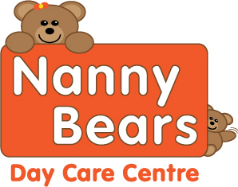 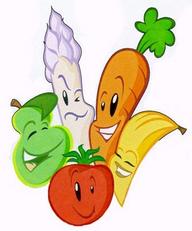 Individual dietary needs can be catered for please ask staff for details. Babies Fruit pots and Yogurts if they cannot eat the SnackWeek twoMondayTuesdayWednesdayThursdayFridayBreakfastSelection of Cereals, Toasts with Honey, Lemon Curd or JamSelection of Cereals, Toasts with Honey, Lemon Curd or JamSelection of Cereals, Toasts with Honey, Lemon Curd or JamSelection of Cereals, Toasts with Honey, Lemon Curd or JamSelection of Cereals, Toasts with Honey, Lemon Curd or JamSnackApples and OrangesCheese and TomatoesBananas and PearsMixed FruitCucumber and CheeseLunchMince and Dumplings with Veg, Yorkshire puddings and GravyBeef Casserole with Crusty RollsCheese and Bean Pie with Roast Potatoes and GravyTomato and Garlic Pasta with Vegetables and Garlic BreadFish cakes, Potatoes and VegetablesDessertRice PuddingSponge and Custard     Fruit CrumbleFlavoured Mouse and JellySwiss RollTeaBean and Sausage on ToastBread Buns with a selection of fillingsWraps with tuna or HamCheesy Waffles and beansVegetable soup served with a bread rollDessertMixed Fruit SaladChocolate rollsChocolate MousseBiscuitsJelly and Yoghurt